	  URZĄD MIEJSKI W ŚWIDNICY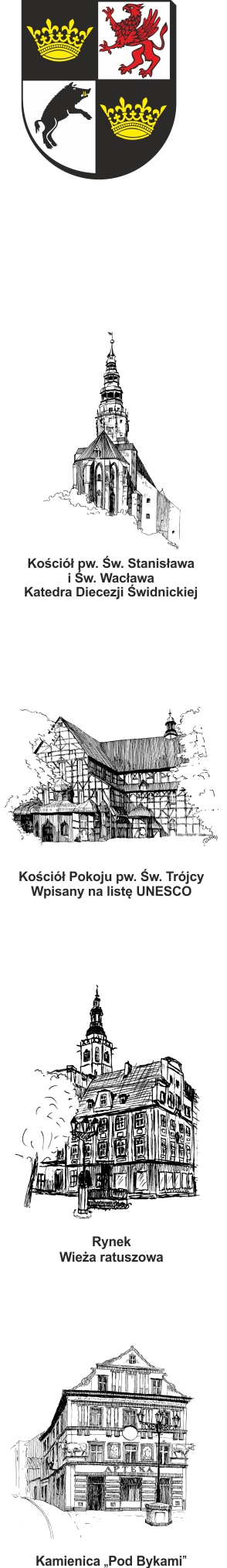 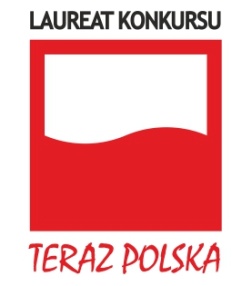 	           Wydział Inwestycji Miejskich	     ul. Armii Krajowej 49, 58 – 100 Świdnica	     tel. (+48 74) 856 28 70-5, fax. (+48 74) 856 87 21	      e-mail: inwestycje@um.swidnica.pl   www.um.swidnica.plP-50/V/24IM.042.8.2021.MS/AM				Świdnica, dn. 22  maja 2024  r.(IM.042.8.2021.MS/AM/13)Wszyscy WykonawcyDotyczy: postępowania nr P-50/V/24 o udzielenie zamówienia publicznego na roboty budowlane pn.:  „Przebudowa budynku Teatru Miejskiego w Świdnicy”- etap II elewacje. Zamawiający, Gmina Miasto Świdnica, działając na podstawie art. 284  Ustawy Prawo Zamówień Publicznych, w związku z otrzymanym pytaniem do treści SWZ, udziela następujących wyjaśnień: Pytanie:Jak należy rozumień zastosowane w pozycjach 4.1.91 i 5.5.111 mnożniki: R=0, M=0, S=0 ?Nie należy w związku z tymi współczynnikami wyceniać "kosztów składowania" (tego dotyczą te pozycje) ? Czy obmiar prac w pozycjach 5.1.106, 5.1.109, 5.1.10, 5.1.111 jest prawidłowy ? Czy nie zaszła pomyłka w znakach matematycznych ? Zamiast "dodawania" jest "mnożenie" ? Prosimy o wyjaśnienie i ewentualną korektęOdpowiedź:Oferent winien w swojej ofercie indywidualnie określić wysokość mnożnika na wywóz wraz kosztami utylizacji gruzu i odpadów budowlanych w zależności od odległości ich wywożenia.Należy przyjąć do wyceny przedmiar: (65,00+15,71)x2,00=161,42m2Z-ca Dyrektora WydziałuDagny BiowskaOtrzymują:AdresatWPI a/aSporządziła: insp. Alicja Marut  (74) 856 28 66